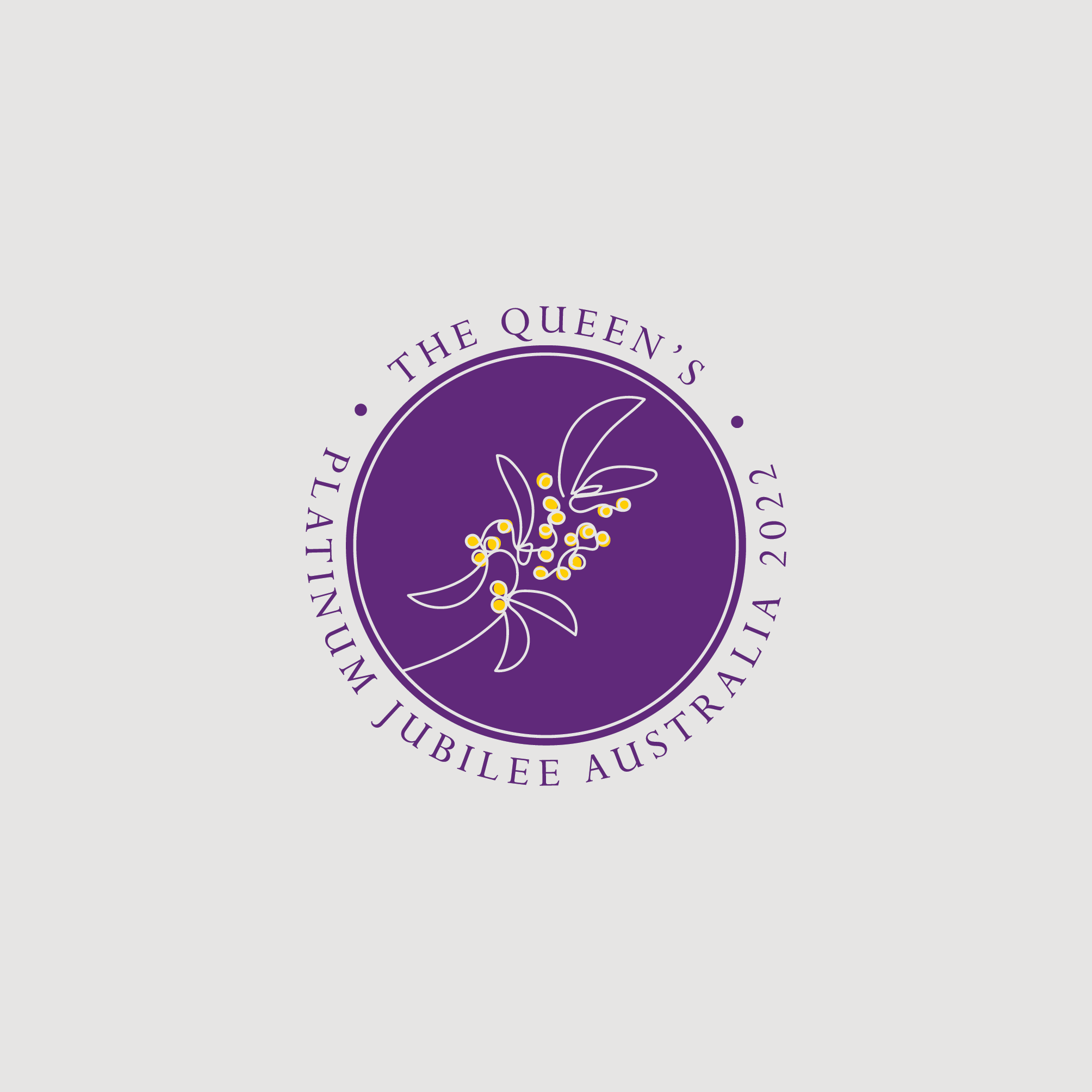 IntroductionGeneral InformationThe Australian Government has created an Australian Platinum Jubilee Emblem for use in Australia. The emblem may be used with permission by individuals, organisations, and charities for celebrations to mark Her Majesty The Queen’s Platinum Jubilee in 2022. The emblem will be available for use for official government and recognised events until the end of 2022.Requests for permission to use the emblem outside of the authorised uses detailed in these guidelines should be directed to the Jubilee Events Taskforce. Further informationAny questions about the use of the emblem as advised in these guidelines, including its use by third parties, should be directed to the Jubilee Events Taskforce at www.platinumjubilee.gov.au/contact. The Official Queen’s Platinum Jubilee Emblem is also available for use for Platinum Jubilee events. Further guidance on its use is available on the Royal Family website at www.royal.uk/queens-platinum-jubilee-emblem.The Australian Platinum Jubilee Emblem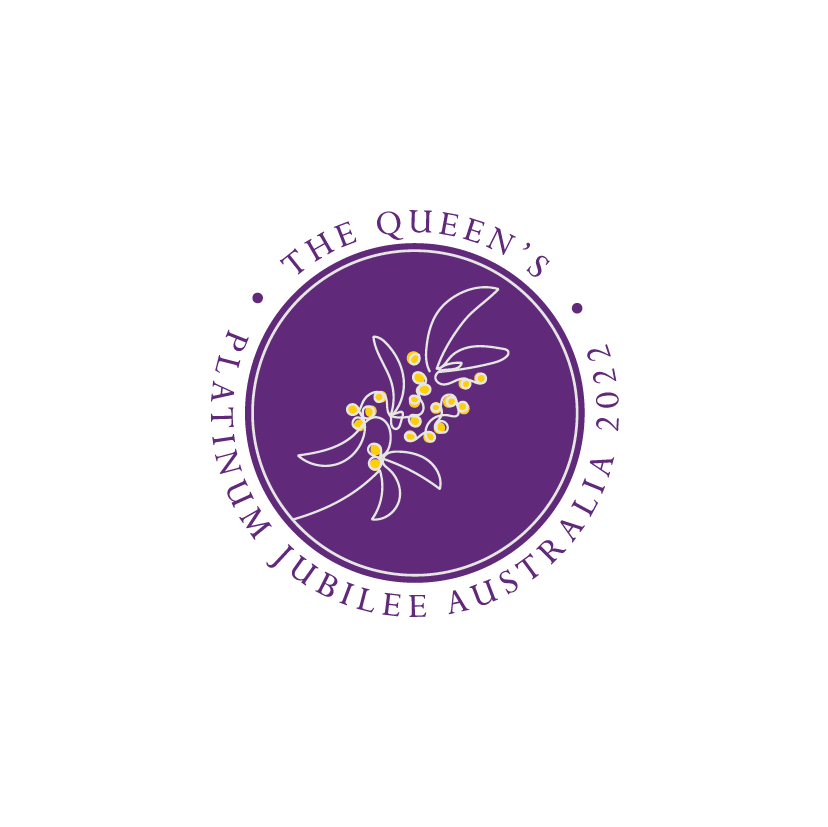 The Australian Platinum Jubilee Emblem design is a stylised representation of the Queen’s Wattle Spray Brooch worn by Her Majesty The Queen on numerous occasions. Australia gifted the brooch to The Queen during her first visit in 1954.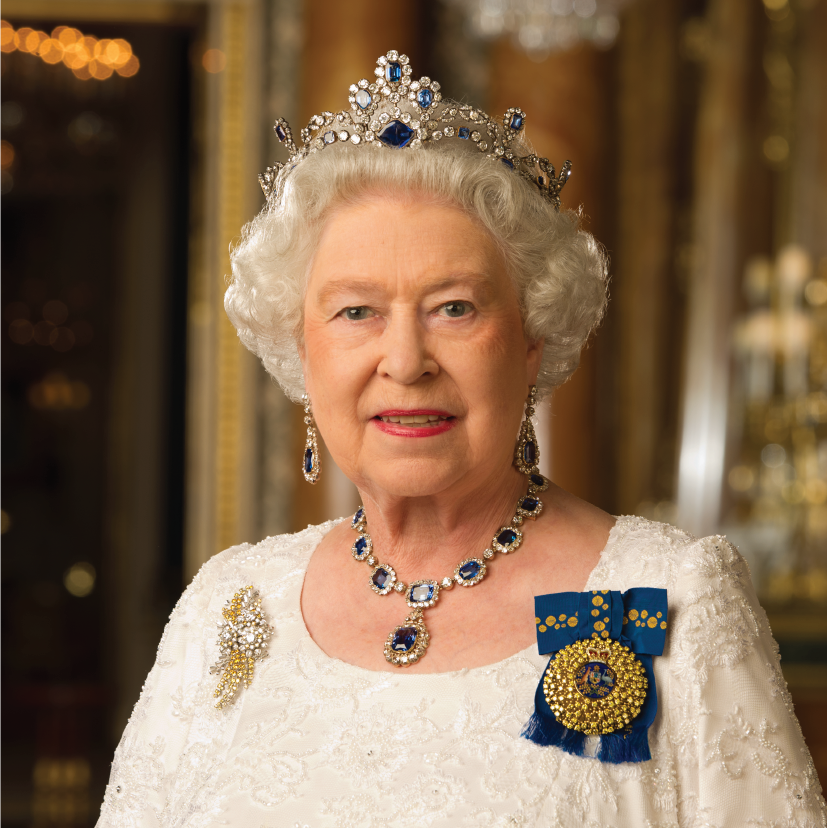 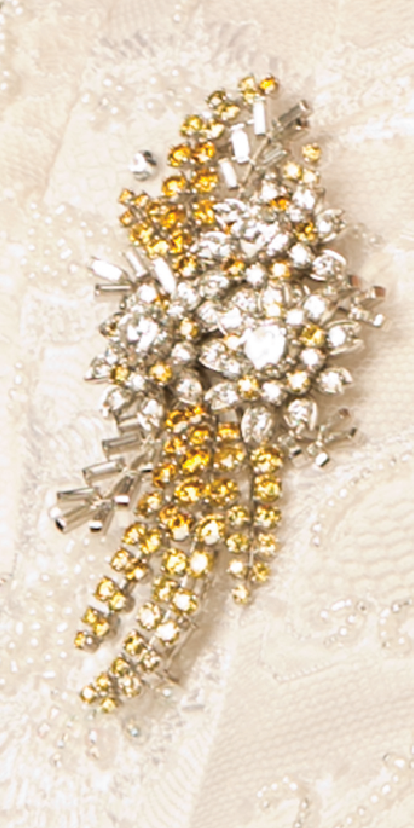 Her Majesty The Queen’s Wattle Spray BroochIt inherits the illustrative traits of the current logo featured in the Official Queen’s Platinum Jubilee Emblem. The Golden Wattle is Australia’s national flower and the dominant icon on the logo, and therefore has a strong influence on the colour palette. The golden yellow colour swatch complements the royal purple of the United Kingdom led branding colour scheme.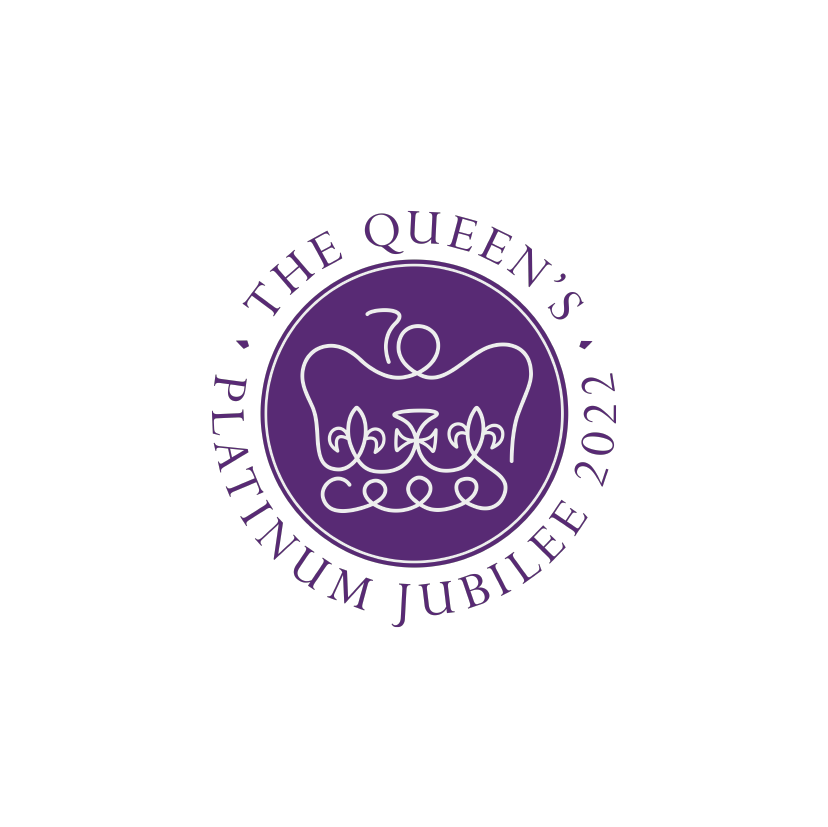 Official usesEmblem Options   There are two versions of the Australian Platinum Jubilee Emblem: Colour and Monotone.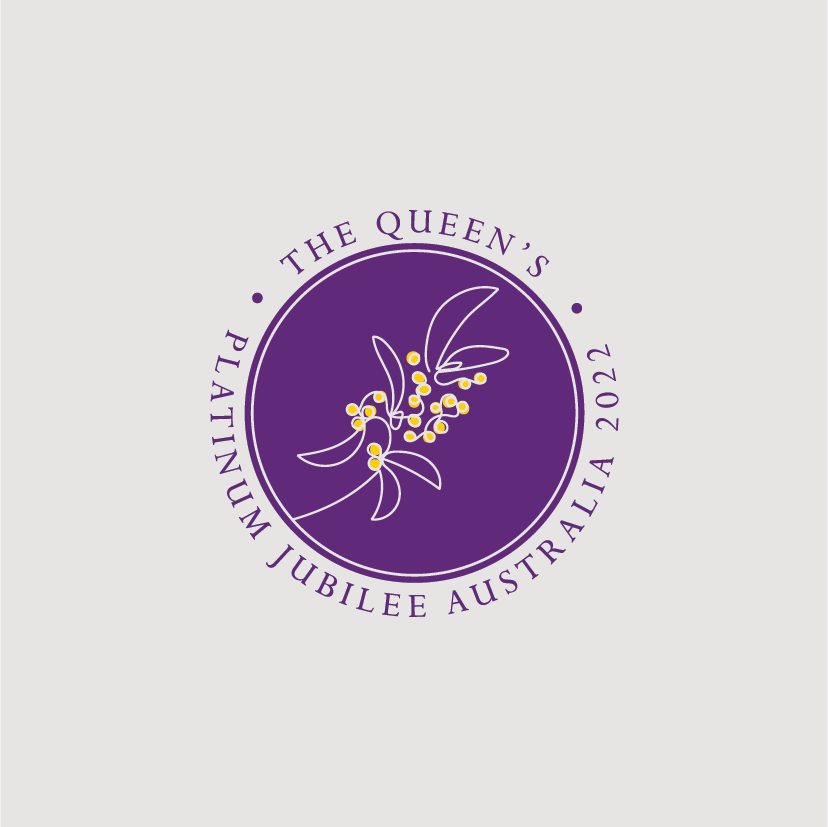 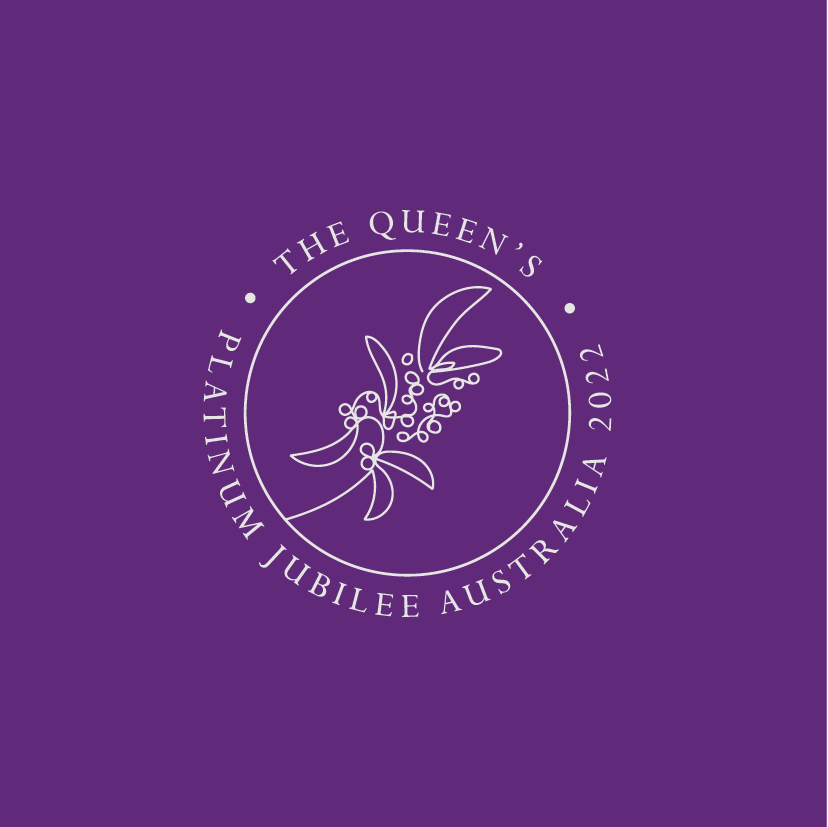 The primary version of the emblem is a purple, platinum and gold seal and is recommended for use across print and communications.For secondary uses, a platinum version of the font is acceptable on darker backgrounds.Exclusion zone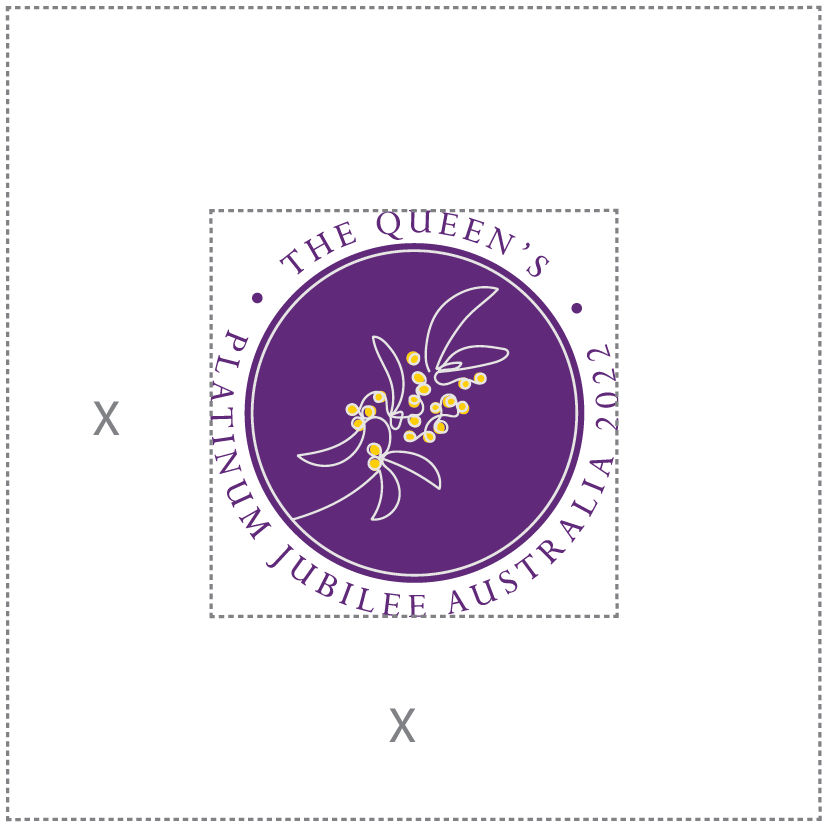 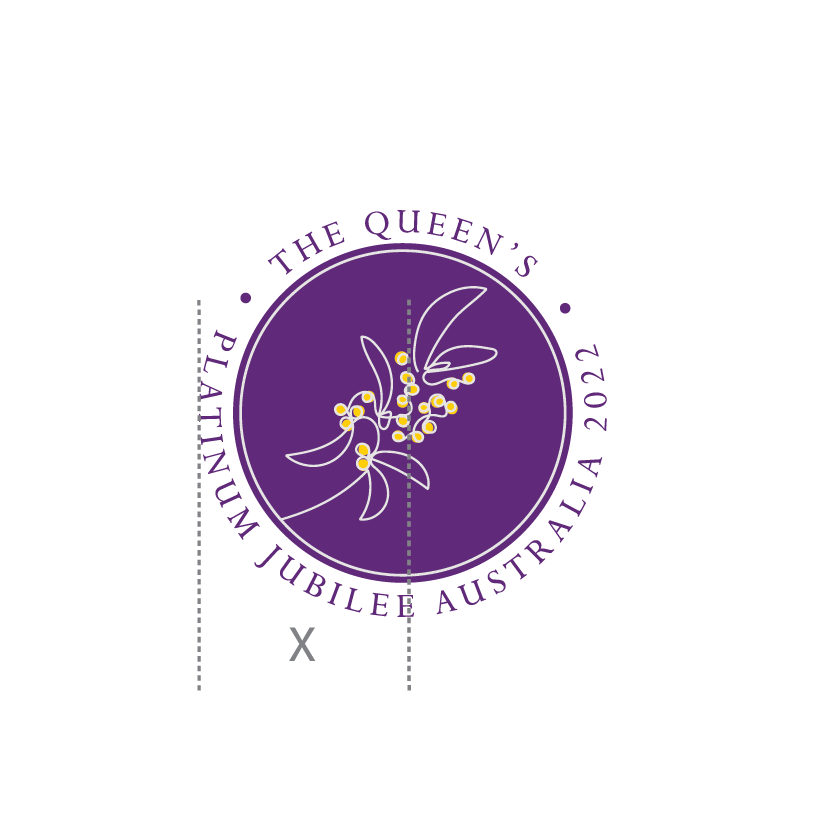 To ensure prominence and legibility, wherever possible the emblem should always sit in an area of clear space which remains free from other elements. The minimum amount of space is 1/2 the vertical height of the emblem, measured from side to side.Colour contrastFor uses on complex backgrounds and foiling, a platinum monochrome version is acceptable.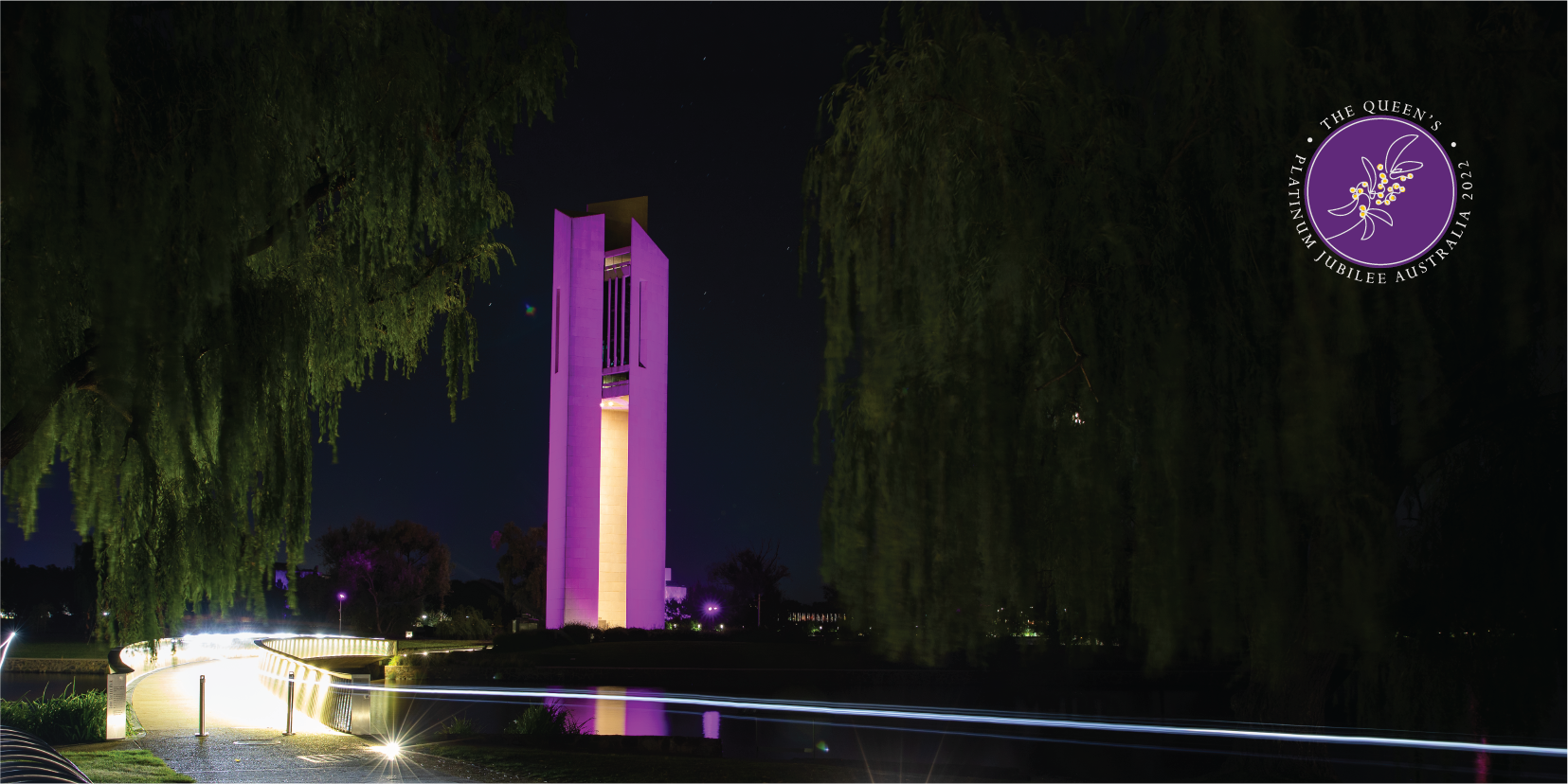 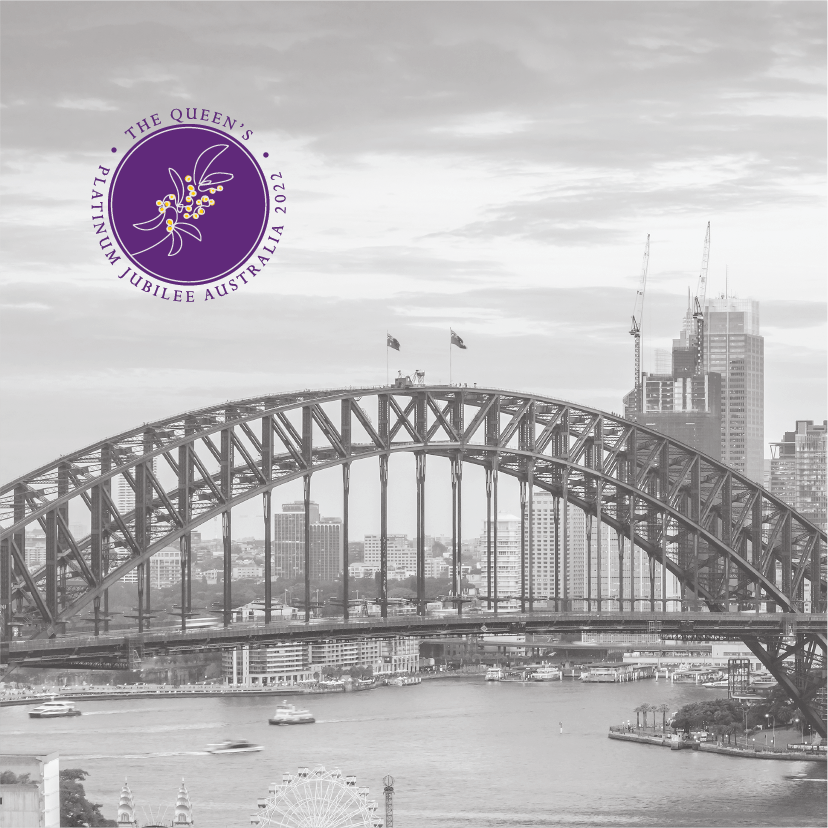 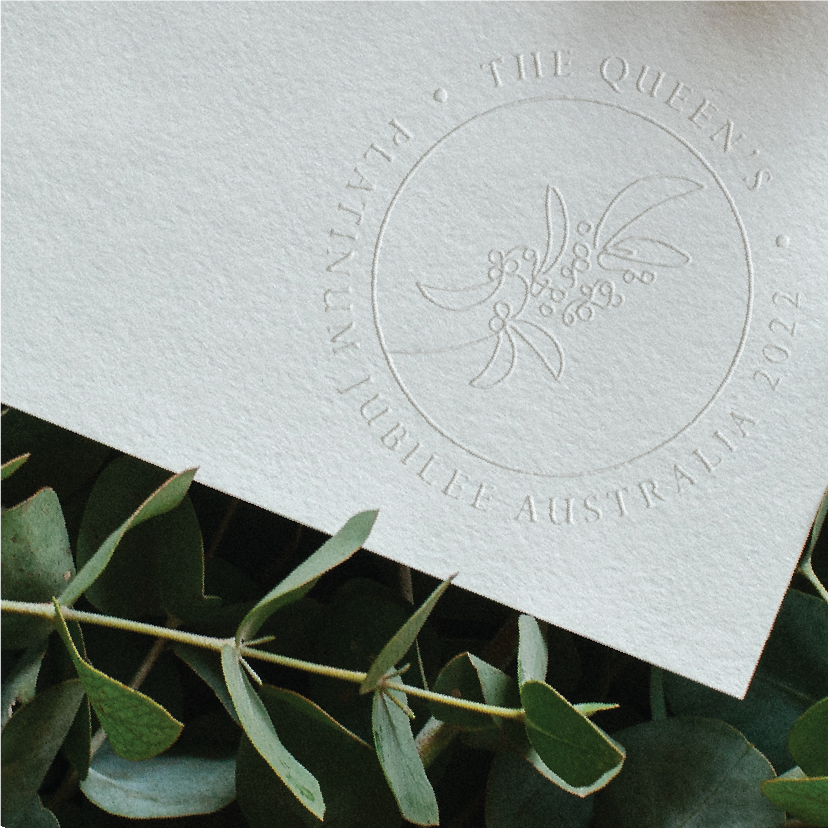 TypographyPerpetua was selected as the font to compliment the style of the emblem. Perpetua means forever, acknowledging the first Australian Monarch ever to mark 70 years of dedication and service to Australia and the Commonwealth. Titling requires tight character tracking and considerate kerning.Perpetua Pro Romanabcdefghijklmnopqrstuvwxyz
ABCDEFGHIJKLMNOPQRSTUVWXYZ
1234567890[(“#+-@©=%/>!?,…”)ColoursThree colours make up the emblem – purple, gold and platinum. The platinum colour represents Her Majesty’s 70 years on the throne, whilst the purple colour is synonymous with royalty. The gold is drawn from Australia’s floral emblem, the golden wattle; and our national colours, the green and gold.Pantone reference to assist are as follows: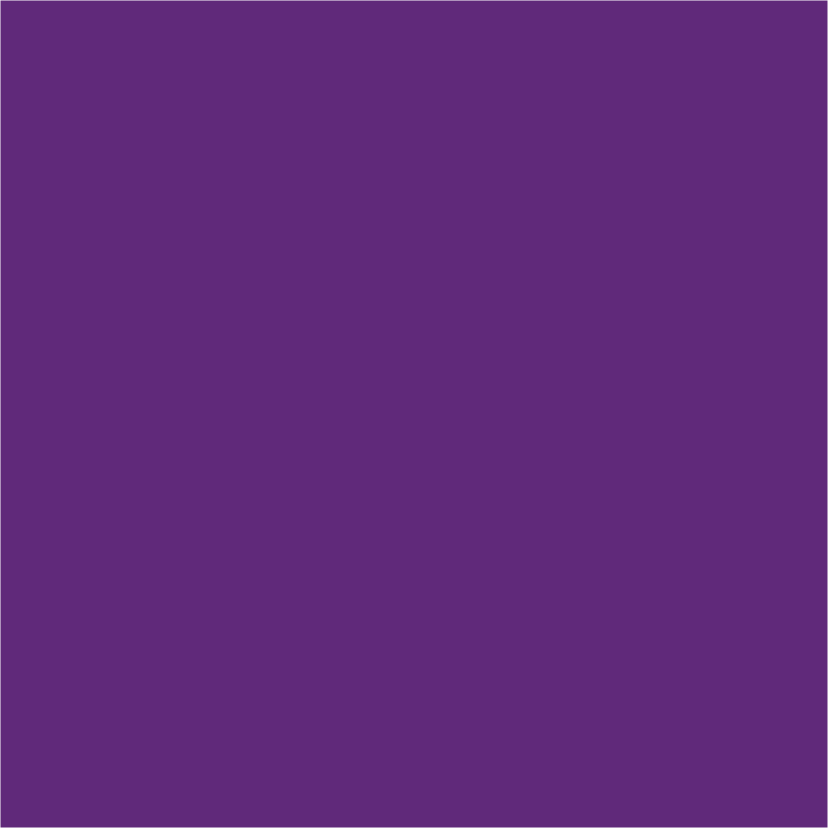 Pantone 3515CC 74, M 100, Y 0, K 12R 97, 0, B 125#61007D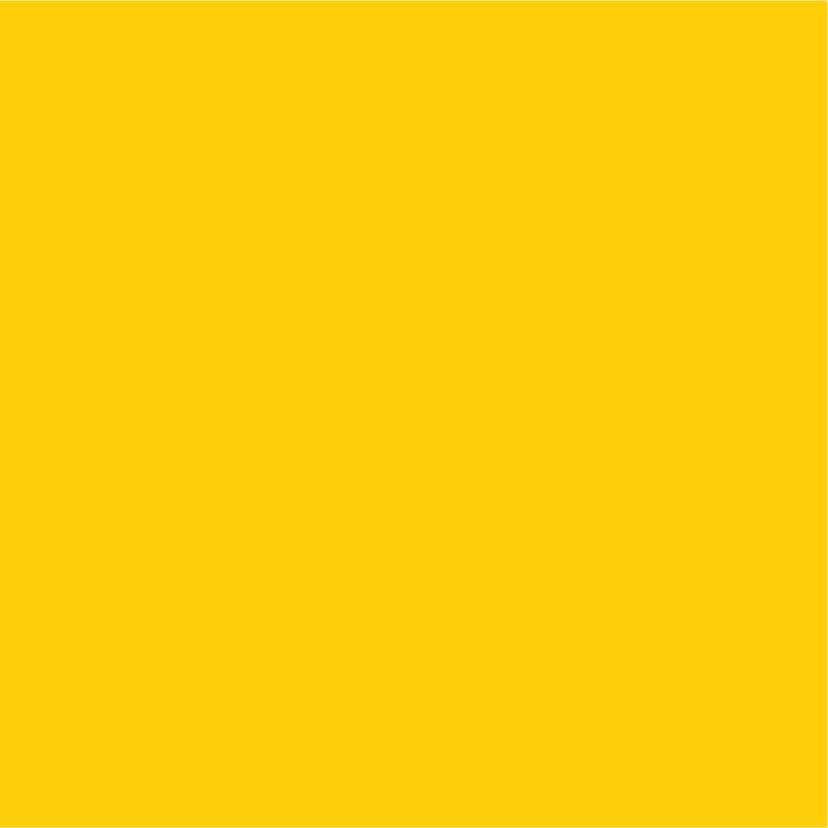 Pantone 116 CC 0, M 20, Y 100, K 0R 255, G 205, B 0#FFCD00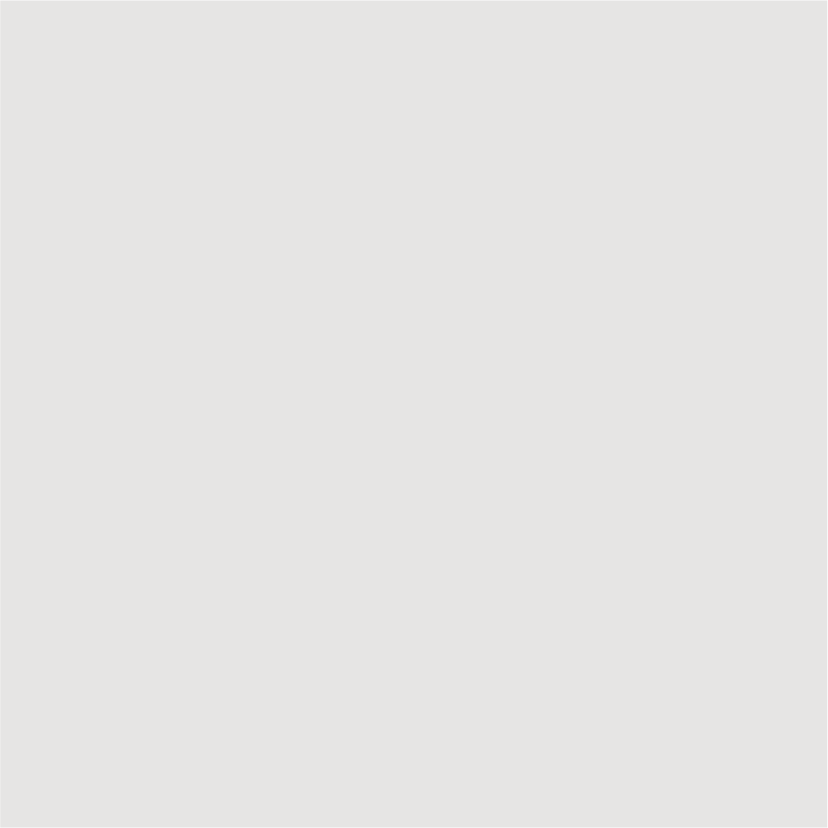 Pantone 663 CC 0, M 0, Y 1, K 10R 229, G 228, B 226#E5E4E2Incorrect usagePlease use the emblem as provided. It should not be redrawn, modified or re-constituted.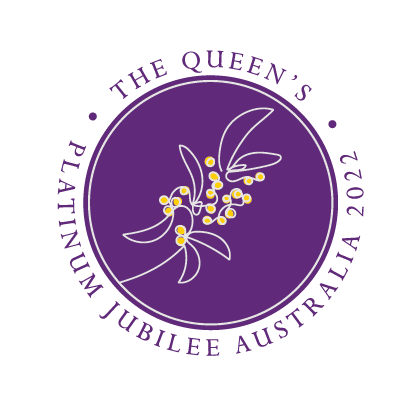 Correct emblem
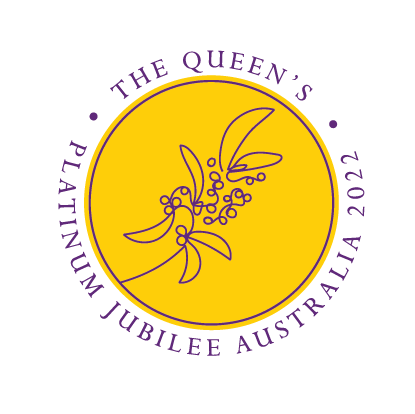 Do not recolour
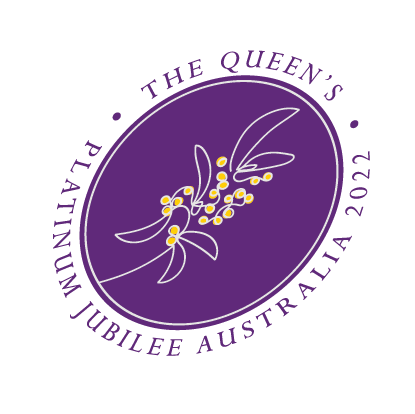 Do not shear
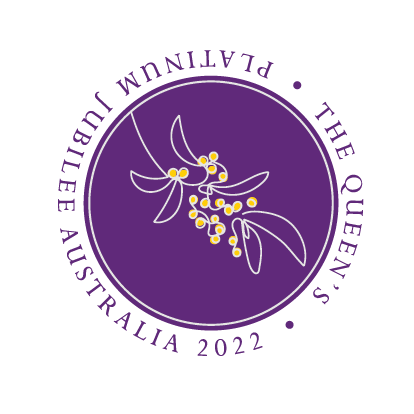 Do not rotate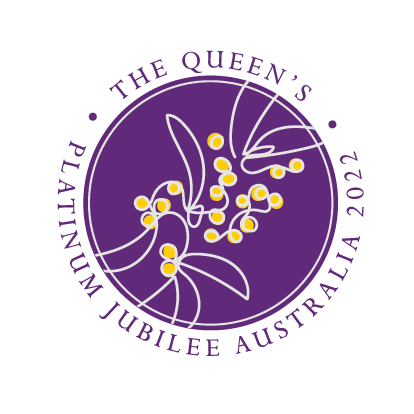 Do not scale
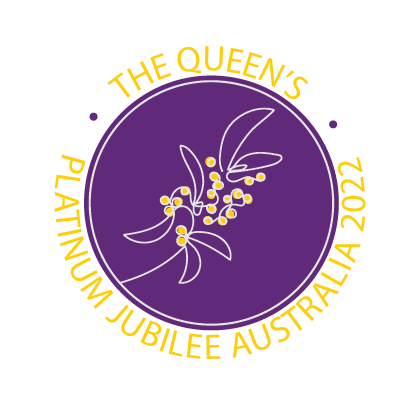 Do not change font 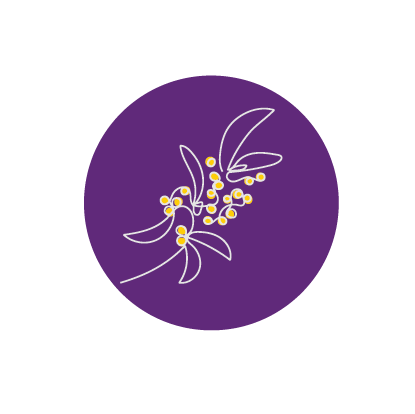 Do not remove any elements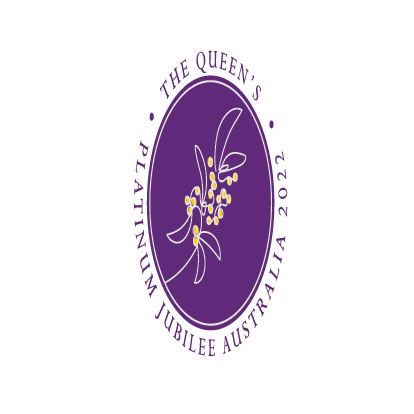 Do not distort
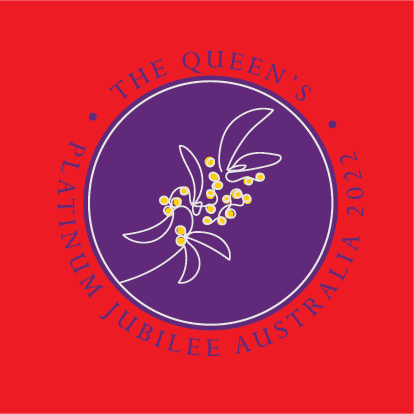 Do not use a block of colour 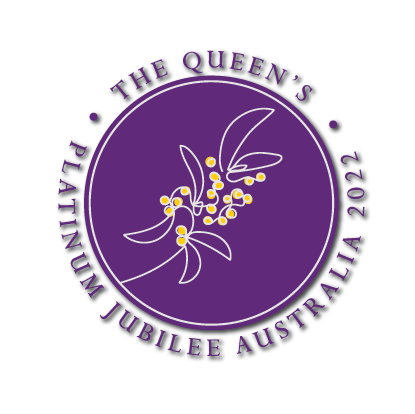 Do not add a drop shadowApplicationsAuthorised usesOfficial events that are coordinated by government, including Commonwealth; State; Territory and local government.The Australian Platinum Jubilee Emblem may be used for government events and activities in Australia in accordance with these guidelines. Events that have been recognised by the Australian Government and listed on the Platinum Jubilee website.Community events that are recognised by the Government and listed on the Platinum Jubilee website are also permitted to use the emblem.Appropriate event related and community souvenir items for official government and recognised events.In addition to printed items, publications and social media the emblem may be applied to event items relevant to the celebrations (for example, flags, banners, teacups and souvenirs, badges, items of clothing and all textiles).Appropriate event related and community souvenir items must be:Dignified and in good tasteFree from any form of advertisement.Carry no implication of Royal Custom or Approval.Use this as a guide for placement, colour and scale when using the emblem on products.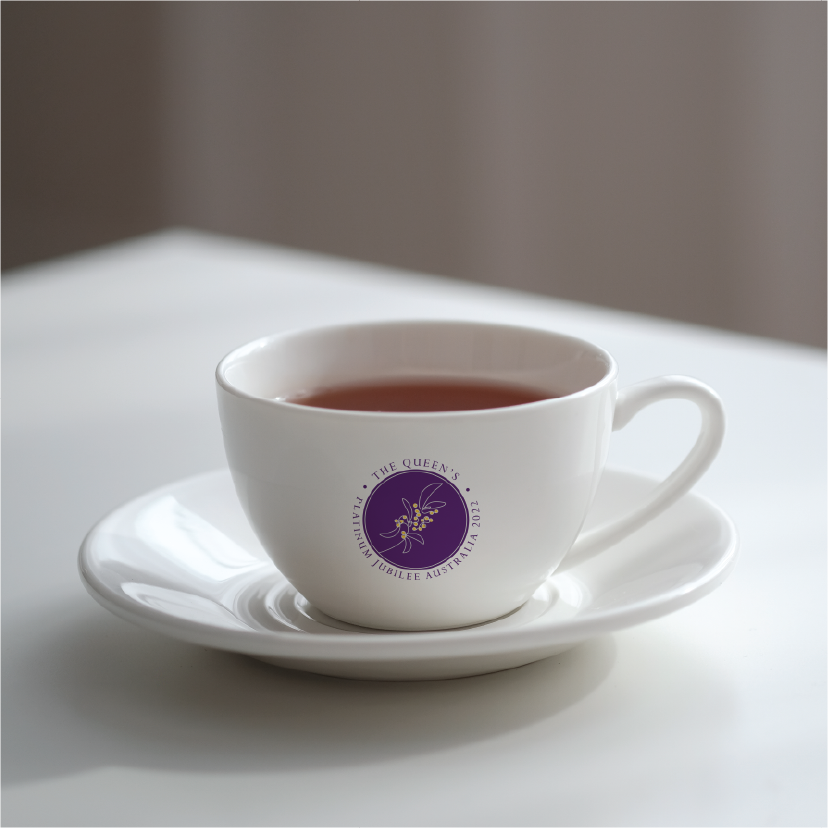 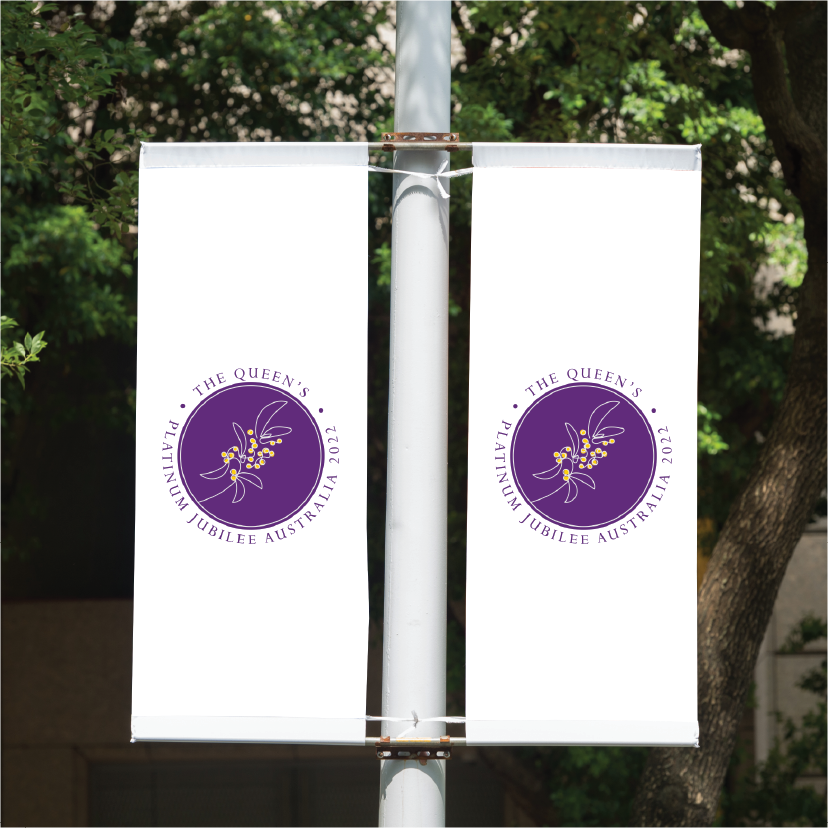 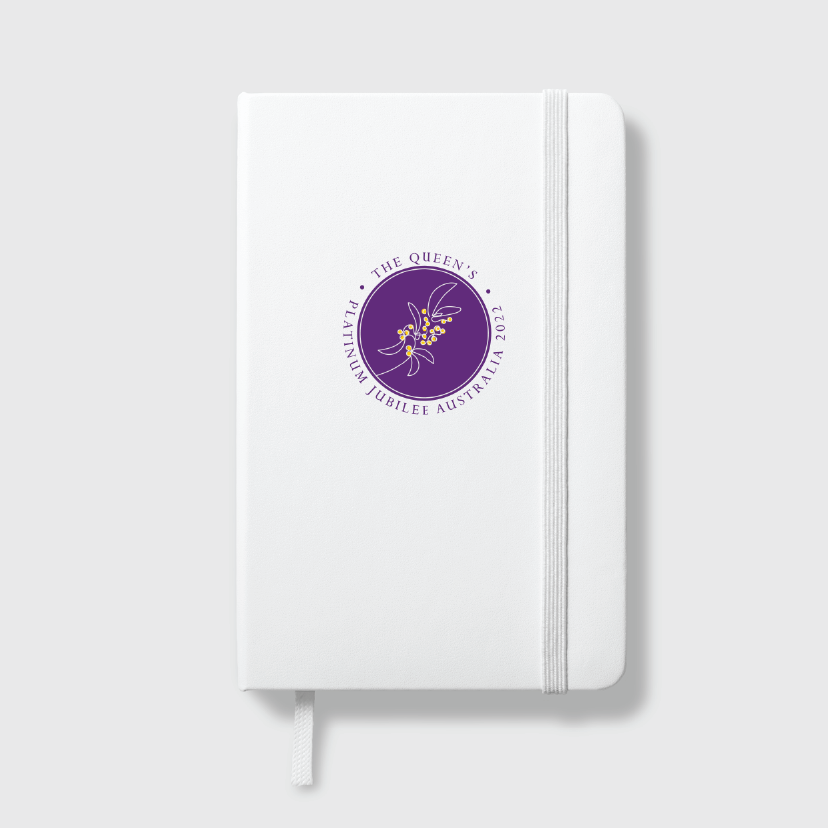 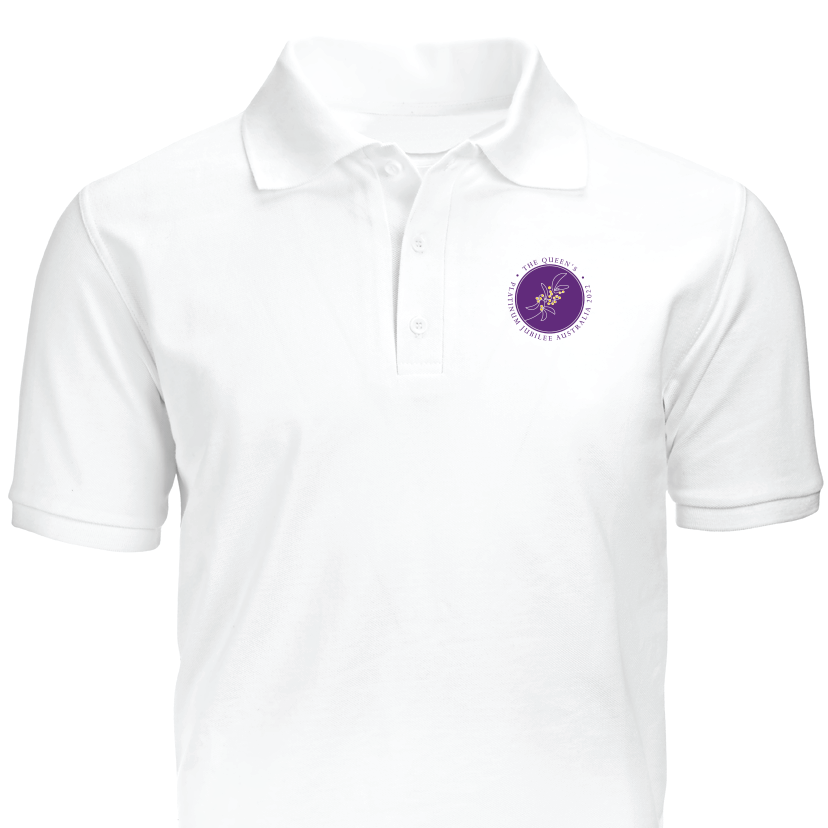 Unauthorised useThe emblem is only to be used for the purposes authorised in section 4.1 or by permission. If you have not received permission to use the emblem, it may be misleading to people participating in your event or purchasing your products.